龍騰2016-04  Book2L4  Handout 5 自己的名字: ___________角色:____　　　　　　　　　　　　　　　　搭檔學伴簽名: _________角色:____學期成績計算方式: 1.段考60%  2.課堂表現30%(個人學習單+團體上台答題表現) 3.小考10%  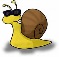 想一下 使用「現在完成式」，通常最常用的情境是_______________(舉出一情境) 。a1-a14都是現在完成式的句子，寫出影響本句用現在完成式的關鍵詞以及p.p。a1. Their experience has inspired them to form the Hoyt foundation.     關鍵詞是 __has______a2. The father and son have even run and biked across the U.S. for the last 20 years. 關鍵詞是 _have 已經; for the last 20 years_歷經這20年來_a3. Recently my hometown has gone through my changes.   p.p.是_gone__;關鍵詞是 _____________a4. Have you ever been to England?                     p.p.是_______;關鍵詞是 _____________a5. I have done all my homework already.                p.p.是_______;關鍵詞是 _____________a6. I haven’t studied very hard this week.                 p.p.是_______;關鍵詞是 _____________a7. I have seldom watched the movies recently.            p.p.是_______;關鍵詞是 _____________a8. Everything has gone along smoothly so far.            p.p.是_______;關鍵詞是 _____________a9. In recent years, teenage problems have gotten more and more serious. p.p.是_______;關鍵詞是 _____________a10. Terry has just moved into a new apartment.           p.p.是_______;關鍵詞是 _____________a11. Smith has already gone to Japan on business.          p.p.是_______;關鍵詞是 _____________a12. I have never been to any foreign countries up to now.   p.p.是_______;關鍵詞是 _____________a13. Have you handed in your English report yet?          p.p.是_______;關鍵詞是 _____________a14. This is the best tea that I have ever drunk.             p.p.是_______;關鍵詞是 _____________翻譯以下各句: a 3_______________________________________________________a 8________________________________________ a12___________________________________填充式翻譯：4.1 Jack已經向他的父母說謊很多次了。Jack ______ _______ lies to his parents many times.   4.2 到目前為止，Amy尚未找到新工作。 Up to now, Amy _____ ________ a new job. =============================== 文 法 二 ==================================以下為since與for不同的用法: b1. Since then, the father and son have together completed more than 1,000 races. since後接_then 當時b2. Mary has loved chocolate since she was a little girl.               since後接_________________b3. I have had a cold for two weeks.                              for後接__________________b4. The Collins family has lived in this house for over 100 years.       for後接__________________b5. It has been ten years since I graduated from college.              since後接_________________b6. Since I came to Taiwan, I have traveled to many places.           since後接_________________以上 b1~b6中「since 與 for」有以下這幾種規則。c1. 所有搭配since與for出現的句子，都用了 ___________ 的時態。c2. ________ (since? 還是for?) 後面可以接「整個完整子句」。c3. since 在句中最常見的翻譯是＿＿＿＿＿＿＿＿; for 在句中最常見的翻譯是＿＿＿＿＿＿＿＿填入適當字詞變化：　8.1 Eileen _________(be) a teacher since she graduated from university. Humans ____________(be) interested in outer space for thousands of years.I have not seen Linda since she _______(move) to the countryside.